TWO WEEK LOOK-AHEAD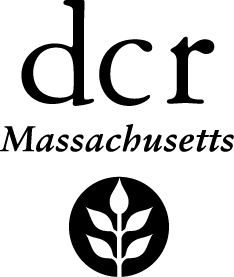 October 27, 2014 – November 7, 2014The following are activities you can expect to see over the next two weeks for the Waterfront Riverfront Park and Braille Trail Project: In sensory garden; complete bottoms on mishoon boats, install marimba bench, and install sensory garden benches.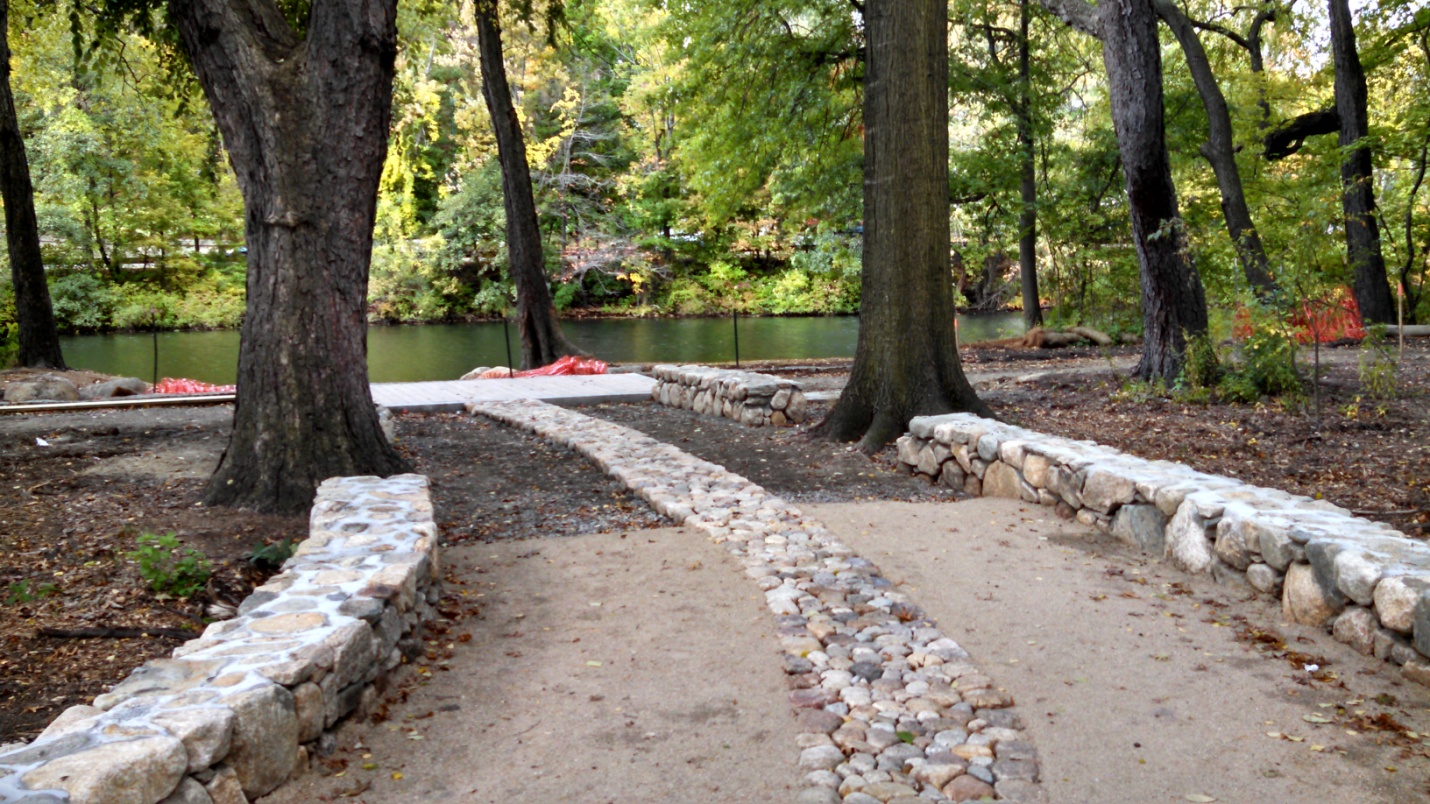 Install new base for relocated street light at Irving Street entranceCommence electrical workInstall benches on overlook deckComplete picnic tables installation
Construction Work Schedule: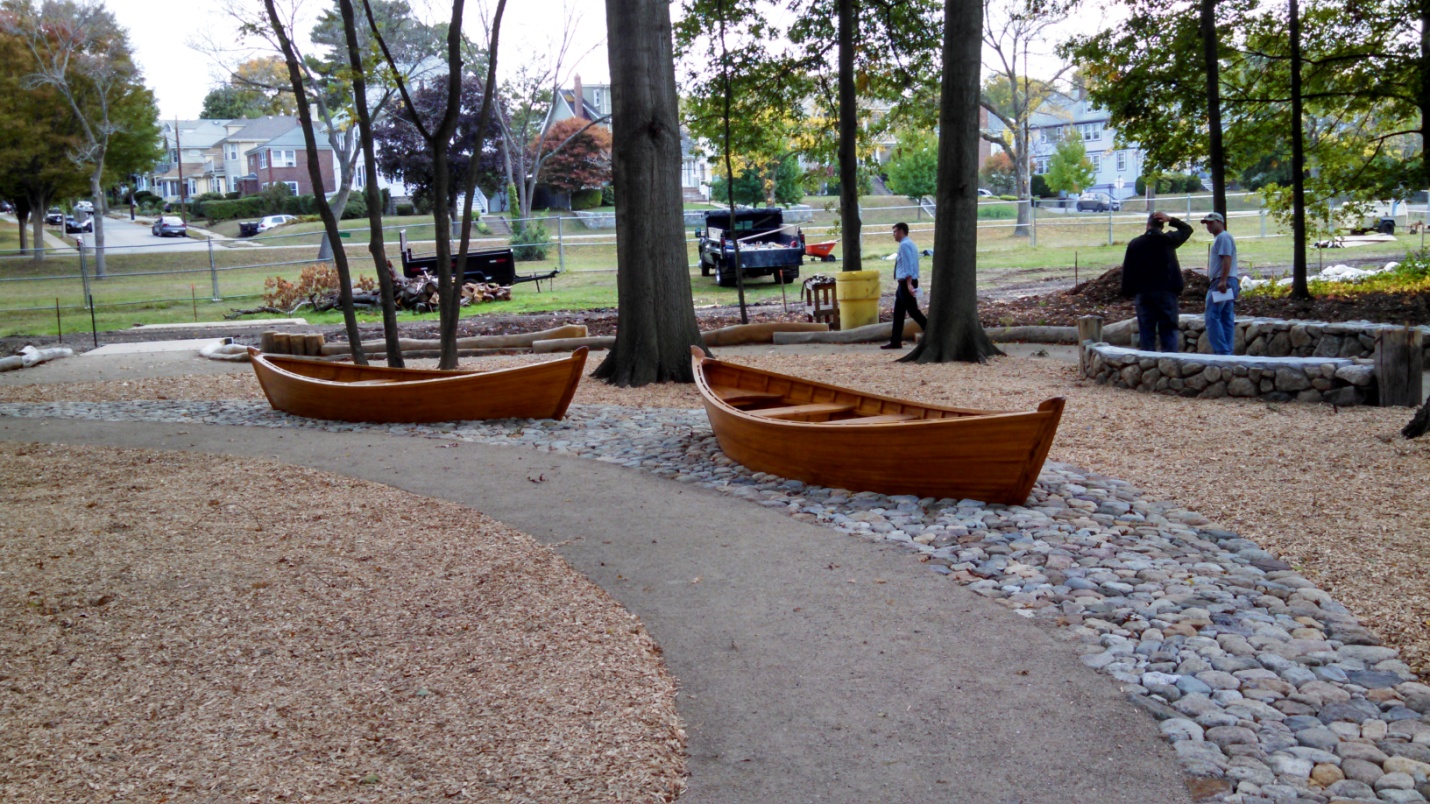 Monday-Thursday, 7AMto 6:00PM.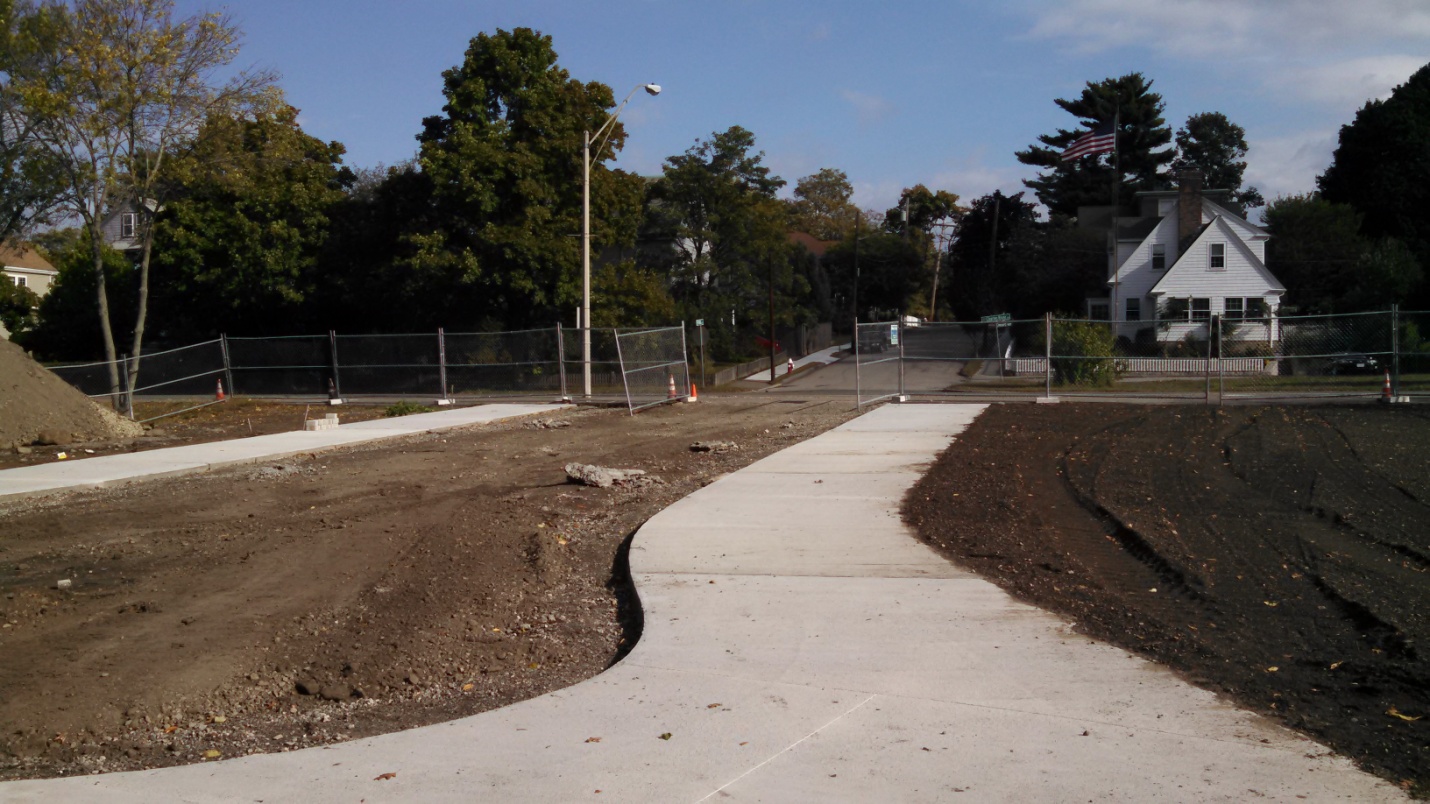 Public Access:  The Secondary path along the Charles River is closed forthe duration of theconstruction project.Pedestrians can use the sidewalk directly adjacent to CharlesRiver Road, and cyclists can use the freshly painted bike laneson Charles River Road.Questions or concerns about the project should be directed during regular business hours to either DCR Resident Engineer Jay Yuan at (617)212-7359, or DCR Project Manager Rick Corsi at (617) 626-1431.Join us on Twitter @MassDCR - Visit http://mass.gov/dcr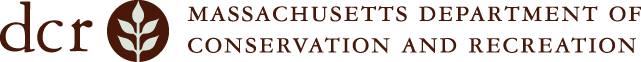 